Processes of ScienceScientific Method - ______________ used by scientists to __________________________ and _______________________Ask a Question - helps focus the ________________ of an investigation Observation - ______________________________ with the senses Form a Hypothesis - A ____________________________ to your question (_______________________) A good hypothesis is ______________!Prediction - ____________ hypothesis in an __________statement to help __________ the test Test Hypothesis - Find out if your hypothesis is __________________________Controlled ExperimentsCompares a __________ group to an _________________ groupChanges _________________ variable at a time Data - _____________________ acquired through observation or experimentationAnalyze results - organize information using calculations, ____________, _____________… Draw Conclusions- _______________ if your hypothesis is supported-    Perform __________________________Communicate ResultsLets others ____________ your workBrings up other _________________Scientific models – a __________________ of something familiar to describe something ___________________Limits: _____________________________________________Physical Models – shows you what it ________________________Example:Mathematical Models – uses ___________________ and dataExample: Conceptual Models – systems of ____________ or ____________________ to explain somethingExample:Models explain things that are too _____________, too _______________, or just impossible to seeTheory – an ___________________ of many hypothesizes and observations.  Explain ________________________Law – a _____________________ of many hypothesizes and observations. Explain ______________________Analyzing DataUnits – Language of ScienceSI system (____________________) – standard unit of measurementThere is only _____ base unit for each thing measuredLength = Weight = Volume = How big are they?Measured in multiples of ___________Prefix - 6 Common PrefixesDecimal Moving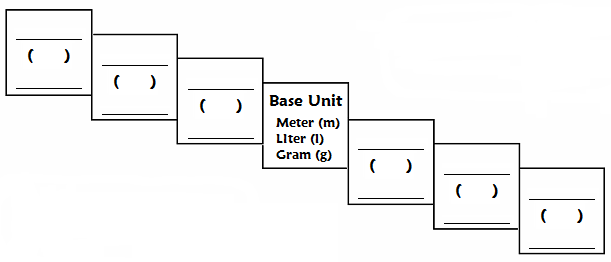 Conversion steps:Find your ___________ point and ___________ point Count the ____________ of _________ you take to get from your starting point to your ending point. The decimal is moved ____ place for every ______ you takeMove the decimal to the ________ if going up the stairsMove the decimal to the ________ if going down the stairsMeter – Common measurements1mm = 1 cm = 1 dm = 1m = 1km = Area - the number of ________________ that fit in a 2-D objecta. Liter – Common measurements5mL =250mL =Volume - the number of ________________ that fit in a 3-D objectGram – Common measurements1g = 1kg = Celsius – Common measurementsDensity - measures the amount of ________ in a given unit of ________________Water has a density of ____________If an object is more dense than water, it will ____________.  If it is less dense than water, it will ______________.Uncertainty in Data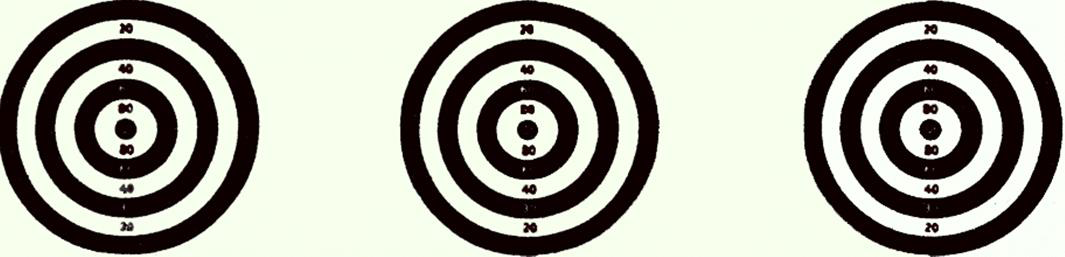 Accuracy - how close a ________________ comes to an _______________ value Precision - how close a ___________ of similar __________________ comes to _______________ (reproducibility) Representing DataGraph – Why use graphs?Types of graphsBar graph – Line graph – Circle graph – Meter - 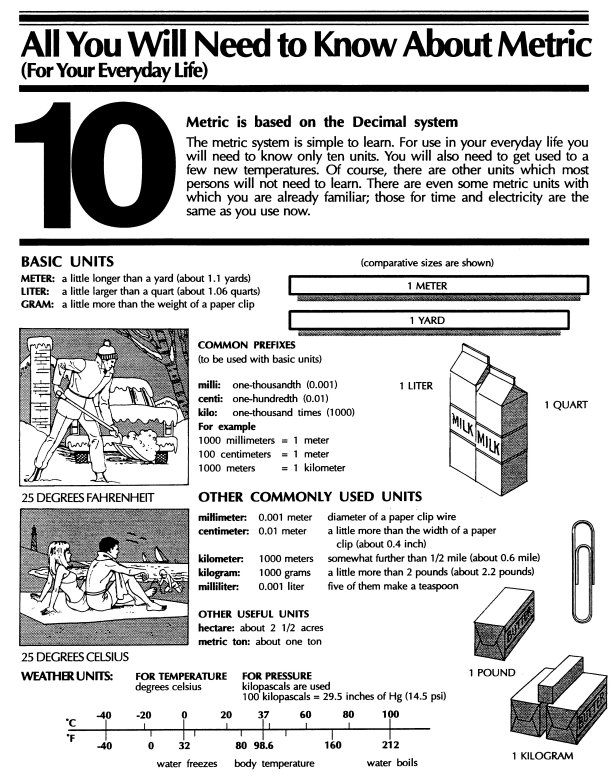 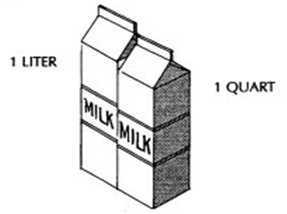 Liter -         Gram - PrefixSymbolNumberBase Units (meter, liter, gram)Base Units (meter, liter, gram)Base Units (meter, liter, gram)freezing point of water = _______Boiling point of water = _______Body temperature = _______Remembering a few temperatures in Celsius:			__________ is _______,			__________ is ________,			______ is ___________,			________ is _______.    ˚C        ˚F            “I’m your density”Equation: